Dear Gray Families,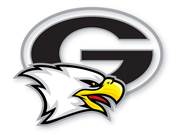 Welcome back to our 2021-2022 school year!  I am looking forward to working with each of you to ensure that this year is both healthy and safe for every member of Gray Collegiate Academy.  Our students learn best when their health is at its optimum.The Nurses office is in the second building across from the gym.  The health office serves the needs of the sick and injured students, faculty, and staff.   If, at any time, you feel like you need to discuss the health of your child, please do not hesitate to contact me at 803-951-3321 x 208 or you can email me at jmohundro@grayca.com.   My office hours are from 730am-130pm Monday thru Friday. As the school year begins, I would like to remind you of some important policies to make note of:Please let the school nurse know if your student has significant health history, life threatening allergies or special medical concerns. If your child has a life-threatening condition (defined as “a health condition that will put a child in danger of death during the school day if a medication or treatment order and a nursing plan are not in place”), a nursing Emergency Care Plan (ECP) must be provided by the child’s healthcare provider and/or developed by the District Nurse and in consultation with the parent/guardian. This includes asthma, diabetes, seizures, and allergy with Epi-pen or other medical condition. It must be a DIAGNOSED allergy and not just sensitivity.If your child is seen in the clinic during their school day for illness or injury, you will receive a phone call from the school nurse.Epi-pens, Albuterol, Benadryl, Tylenol, Children’s Motrin, or any other medications are not supplied by the school. Medications of any type, even over the counter medications, should never be delivered to school by the student. We ask the parent to please bring medications to the nurse’s office and fill out a medication administration form and/or action plans prior to the nurse administering medication. EACH MEDICAITON THAT IS ON FILE FOR THE STUDENT, WILL NEED A SEPARATE MEDICATION FORM. STUDENTS MAY NOT KEEP MEDICAITONS ON THEM AT ANY TIME (this includes any over the counter medications).  SAFE Act Information for Parents- the Safe access to Vital Epinephrine (SAVE) Act, recently approved by the South Carolina Legislature, allow school districts to store supplies of epinephrine auto injectors for identified school staff to use in the emergencies for students with allergic reactions.Immunizations: All proof of immunizations need to be ON FILE no later than September 1, 2021.  All Immunizations must be on a DHEC certificate of immunization form. Illness and Fever:   Occasionally, it may be necessary for a student to remain home from school due to illness.  Following a bout of nausea & vomiting, diarrhea, fever or COVID concerns, etc., your student should stay home and be observed for any further symptoms.  Fever is defined as a temperature over 100.4 or above, as measured without the use of fever-reducing medication.    Please remember that your student’s temperature should be within normal range (97.0-100.0) for 24 hours without fever-reducing medication prior to returning to school. Please reach out to me if you have any questions or concerns.  I am looking forward to having a great school year!Nurse Jaimye 